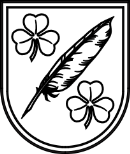 LATVIJAS  REPUBLIKA
SKRĪVERU  NOVADA  DOMEReģistrācijas Nr.90000074704, Daugavas iela 59, Skrīveri, Skrīveru nov., LV-5125,  
tālrunis 65197675, fakss 65197747, e-pasts: dome@skriveri.lvSAISTOŠIE  NOTEIKUMISkrīveru novadā2015.gada 29.oktobrī			Nr. 9APSTIPRINĀTIar Skrīveru novada domes2015.gada 29.oktobra sēdeslēmumu Nr.5 (prot.Nr.17)Precizēti Skrīveru novada domes 2015.gada 26.novembra sēdē,lēmums Nr.2 (prot.Nr.18)Grozījumi: 30.04.2020. saistošie noteikumi Nr.6 (prot.Nr.7, lēmums Nr.5)Par kārtību Skrīveru sporta spēļu laukuma teritorijāIzdoti saskaņā ar likuma "Par pašvaldībām" 43. panta pirmās daļas 4. punktuSporta spēļu laukuma darba organizācijaSaistošie noteikumi (turpmāk – noteikumi) ir saistoši visām personām, kuras apmeklē Skrīveru sporta spēļu laukumu.Sporta spēļu laukums atrodas Stacijas laukumā 1, Skrīveros, Skrīveru novadā, un ir Skrīveru novada pašvaldības īpašums.Sporta spēļu laukums ir brīvi pieejams apmeklētājiem katru dienu: no 1. maija līdz 30. septembrim no plkst. 9.00 līdz plkst. 23.00; no 1. oktobra līdz 30. aprīlim no plkst. 9.00 līdz plkst.22.00. Pārējā laikā tiek slēgts un nepiederošu personu atrašanās tajā nav atļauta. Atsevišķos gadījumos apmeklētāju laiki var tikt mainīti ar Andreja Upīša Skrīveru vidusskolas (turpmāk – skola) rakstisku saskaņojumu.Sporta spēļu laukuma izmantošana juridisko personu, iestāžu un personu grupu pasākumu (nodarbību, sacensību) organizēšanai ir iespējama tikai pēc iepriekšējās saskaņošanas ar skolas direktoru.Sporta spēļu inventāru, kas nav sporta laukuma inventārā, nodrošina paši sporta spēļu laukuma apmeklētāji.Sporta spēļu laukuma apmeklētāji paši atbild par personīgajām mantām un bez uzraudzības atstātām materiālām vērtībām, kas atrodas sporta spēļu laukuma teritorijā.Pilngadīgas personas ir atbildīgas par sava veselības stāvokļa atbilstību izvēlētajām fiziskajām aktivitātēm, par nepilngadīgo personu ir atbildīgi vecāki vai pilnvarotās personas;Sporta spēļu laukumā ir izvietota videonovērošanas sistēma, kā arī uzraudzību veic skolas direktora norīkots darbinieks un Skrīveru novada  pašvaldības policijas inspektors.Sporta spēļu laukuma kārtības noteikumiSporta spēļu laukuma apmeklētāja pienākumi: ievērot sporta spēļu laukuma apmeklēšanas laikus un kārtības noteikumus; vērsties pret jebkuriem sporta spēļu laukuma kārtības noteikumu pārkāpumiem, censties tos novērst. Nepieciešamības gadījumā informēt kārtībnieku, automobiļa vadītāju vai skolas dežurantu;atklājot sporta spēļu laukumā bojājums, par to informēt skolas dežurantu vai direktoru;atturēties no tādas darbības vai rīcības, kas traucē, rada neērtības citiem apmeklētājiem un rada iebildumus;respektēt skolas direktora, skolotāju, treneru un citu skolas darbinieku norādījumus par kārtības ievērošanu sporta spēļu laukumā, kā arī pakļauties viņu pamatotajām prasībām;saudzīgi izturēties pret sporta spēļu laukuma aprīkojumu, atlīdzinot zaudējumus, kas radušies apmeklētāja rīcības rezultātā, sabojājot sporta spēļu laukuma aprīkojumu.Sporta spēļu laukumā kategoriski aizliegts:10.1. ievest dzīvniekus;10.2. ienest un izmantot jebkura veida pirotehnikas priekšmetus, kā arī jebkurus priekšmetus un vielas, kuras var apdraudēt apkārtējo dzīvību un veselību;10.3. iebraukt un braukt ar velosipēdiem, skrejriteņiem, skrituļslidām un motorizētiem transporta līdzekļiem, izņemot riteņkrēslus;10.4. patvaļīgi pārvietot sporta spēļu laukumā esošo sporta aprīkojumu;10.5. spēlēt ar speciālajiem futbola apaviem ar metāla naglām;10.6. ienākt un uzturēties dubļainos apavos;10.7. atrasties sporta spēļu laukumā ārpus noteiktā laika.Atbildība par noteikumu neievērošanu un kontroliPar šo noteikumu neievērošanu personas var tikt izraidītas no sporta spēļu laukuma un tikt sauktas pie administratīvās atbildības.Par šo noteikumu pārkāpumu atzīstami un sodāmi 10.1.-10.7. apakšpunktos noteiktie pārkāpumi, par ko personām tiek: Piemērots brīdinājums vai naudas sods no 2 līdz 20 naudas soda vienībām fiziskām personām; (grozīts 30.04.2020.)Piemērots brīdinājums vai naudas sods no 2 līdz 50 naudas soda vienībām juridiskām personām; (grozīts 30.04.2020.)Uzsākt administratīvā pārkāpuma procesu par šo noteikumu neievērošanu ir tiesīgi Valsts policijas darbinieki, kārtībnieks, automobiļa vadītājs, Skrīveru novada domes Administratīvā komisija. (grozīts 30.04.2020.)Administratīvo pārkāpumu lietas par noteikumu neievērošanu un pārkāpšanu izskata un lēmumus pieņem Skrīveru novada domes Administratīvā komisija.Noslēguma jautājums Noteikumi stājās spēkā likuma „Par pašvaldībām” 45.panta noteiktajā kārtībā.Domes priekšsēdētājs								A.Zālītis Saistošo noteikumu Nr.9„Par kārtību Skrīveru sporta spēļu laukuma teritorijā”paskaidrojuma rakstsDomes priekšsēdētājs								A.Zālītis 1. Projekta nepieciešamības pamatojumsIr rekonstruēts Skrīveru novada pašvaldībai piederošs sporta spēļu laukums un tas ir nodots publiskai lietošanai. Šobrīd nav noteikta kārtība, kas būtu vērsta gan uz pašvaldības īpašuma saglabāšanu, gan sporta spēļu laukuma apmeklētāju drošības nodrošināšanu. Saistošo noteikumu mērķis ir noteikt kārtību, kāda jāievēro ikvienai fiziskai un juridiskai personai, uzturoties Skrīveru sporta spēļu laukuma teritorijā, un paredzēt arī atbildību par šīs kārtības neievērošanu, paredzot iespēju saukt vainīgas personas pie administratīvās atbildības.Saskaņā ar likuma „Par pašvaldībām” 43.panta pirmās daļas 4.punktu pašvaldības dome ir tiesīga izdot saistošus noteikumus par sabiedrisko kārtību, paredzot administratīvo atbildību par to pārkāpšanu, ja tas nav paredzēts likumos.2. Īss projekta satura izklāstsIzstrādātais saistošo noteikumu projekts „Par kārtību Skrīveru sporta spēļu laukuma teritorijā” nosaka sporta spēļu laukuma darba organizāciju un kārtību, kāda jāievēro laukumā, kā arī nosaka apmeklētāju pienākumus un administratīvo atbildību par noteikumu pārkāpšanu.3. Informācija par plānoto projekta ietekmi uz pašvaldības budžetuNav tiešas ietekmes.4. Informācija par plānoto projekta ietekmi uz uzņēmējdarbības vidi pašvaldības teritorijāNav ietekmes.5. Informācija par administratīvajām procedūrāmNoteiktas personas – pašvaldības policijas inspektors un skolas direktora norīkots darbinieks, kas atbildīgas par kārtības uzraudzību sporta spēļu laukumā.6. Informācija par konsultācijām ar privātpersonāmNoteikumu projekts ievietots pašvaldības mājas lapā.